Спецификация диагностической работы по биологиидля учащихся 8 классаНазначение диагностической работыДиагностическая работа проводится с целью определения уровня подготовки учащихся 8 класса по биологииДокументы, определяющие содержание и характеристики диагностической работыСодержание и основные характеристики диагностической работы определяются на основе следующих документов:Федеральный государственный образовательный стандарт основного общего образования (в ред. Приказа Министерства образования и науки Российской Федерации от 29.12.2014№ 1644);Примерная основная образовательная программа основного общего образования (в редакции протокола № 3/15 от 28.10.2015 федерального учебно-методического объединения по общему образованию);Приказ Минобразования России от 17.04.2000 г. № 1122 «О сертификации качества педагогических тестовых материалов» (в ред. Приказов Минобразования РФ от 25.10.2000 № 3059, от 22.04.2002 № 1515).Время выполнения работыНа выполнение всей работы отводится 50 минут. Содержание и структура диагностической работыКаждый вариант диагностической работы состоит  из  18  заданий:  7 заданий с выбором одного правильного ответа, 11 заданий с кратким ответом.Содержание диагностической работы охватывает учебный материал по биологии, в том числе содержание курса «Человек и его здоровье», изучаемого в 8 классе в соответствии с образовательной программой, учебником (УМК) используемым в образовательном процессе, освоенного учащимися к моменту проведения диагностики, включая основополагающее содержание прошлых лет обучения.В приложении 3 приведены сведения об учебниках (УМК) рекомендованных для реализации курса «Человек и его здоровье» в составе программ основного общего образования по биологии в 8 классе.Распределение заданий диагностической работы по разделам содержания учебного предмета представлено в таблице 1.Таблица 1В таблице 2 приведён перечень планируемых результатов обучения.Таблица 23. Условия проведения диагностической работыПри организации и проведении работы необходимо строгое соблюдение технологии независимой диагностики.Дополнительные материалы и оборудование не используются. Приложение 1ПланСистема оценивания отдельных заданий и работы в целомЗадание с выбором ответа считается выполненным, если выбранный учащимся номер ответа совпадает с верным ответом. Все задания с выбором ответа оцениваются в 0 или 1 балл.Задание с кратким ответом считается выполненным, если записанный ответ совпадает с эталоном. Задания с кратким ответом оцениваются в 0, 1 или 2 балла. Задание с кратким ответом на 2 балла считается выполненным, если ответ учащегося полностью совпадает с верным ответом; оценивается 1 баллом, если допущена ошибка в одном символе; 0 баллов – в остальных случаях.Максимальный балл за выполнение всей работы – 27.В Приложении 1 приведён план диагностической работы.В Приложении 2 приведён демонстрационный вариант работы.В Приложении 3 приведён список УМК, рекомендованных для реализации курса «Человек и его здоровье» в составе программ основного общего образования по биологии в 8 классе.диагностической работы по учебному предмету «Биология» для учащихся 8 классаИспользуются следующие условные обозначения.Тип задания: В – задания с выбором ответа, К – задания с кратким ответом.Демонстрационный вариантПриложение 2Поскольку человек относится к классу Млекопитающих, то у негоимеется позвоночникдиагностической работы по биологии для учащихся 8 классаДля сохранения здоровья, нормального развития организма важно применять правилаанатомииличной гигиеныпсихологиифизиологииВыработка условного рефлекса у аквариумных рыбок на постукивание при кормлении является результатоммоделированияизмерениясравненияэкспериментаК особенностям изображённой на рисунке животной клетки, отличающим её от клеток растений, относят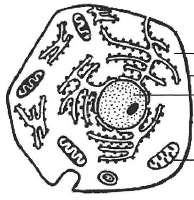 присутствие ядраналичие клеточной стенкиотсутствие вакуолей и пластидналичие цитоплазмыЛишайники и грибы, как и все живые организмы,не питаются и не дышатне питаются, но дышатне дышат, но питаютсядышат и питаютсяконечности состоят из подвижно соединённых отделовшейный отдел позвоночника состоит из семи позвонковголовной мозг состоит из пяти отделовНа каком рисунке изображена клетка нервной ткани?1)	2)	3)	4)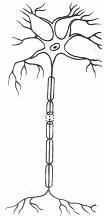 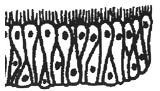 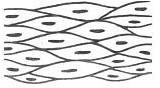 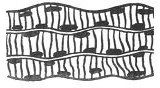 В приведённой ниже таблице между содержанием первого и второго столбца имеется определённая связь.Какое понятие следует вписать на место пропуска в этой таблице?1) нейрон	2) лейкоцит	3) глиальные клетки	4) эритроцитУстановите соответствие между особенностями строения и типом клетки: для каждой позиции из первого столбца подберите соответствующую позицию из второго столбца, обозначенную цифрой.ОСОБЕННОСТИ СТРОЕНИЯ	ТИП КЛЕТКИЗапишите в таблицу выбранные цифры под соответствующими буквами.Выберите три верных ответа.Для растений, как и для животных, характерныклеточное строениеналичие хлорофилла в клеткерост в течение всей жизниналичие ядра в клеткеспособность к половому размножениюразмножение спорамиВыберите три верных ответа.У каких растений основным хранилищем питательных веществ является эндосперм?горохкукурузаподсолнечникрожьпшеницафасольУстановите последовательность процессов, характерных для листопада.изменение окраски листовых пластиннакопление в листьях вредных веществ в течение летаобразование пробкового слоя на черешке листаопадание листьевразрушение хлорофилла вследствие уменьшения светового дня Запишите номера процессов в правильном порядке.Ответ: 	.Черноплодная рябина, или арония черноплодная, известна как декоративный кустарник со съедобными плодами. Завезена арония в нашу страну из Северной Америки.Используя эти сведения, выберите из приведённого ниже списка три утверждения, относящиеся к приведённому выше описанию признаков растения.Арония плохо растёт на заболоченных почвах.Плоды аронии используются в медицинских целях.Арония относится к семенным растениям.Растение специально высаживают в скверах и парках.У растения несколько стволиков, растущих из одного узла.Цветки аронии опыляются насекомыми.Выберите три верных ответа.Какие особенности строения и жизнедеятельности характерны для животных?имеют органы чувств, позволяющие ориентироваться в пространствеимеются плотоядные и растительноядные организмыразмножаются частями организма, спорами, семенамиспособны	создавать	органические	вещества	из	неорганических, используя энергию Солнцаналичие нервной и мышечной тканиУстановите	последовательность	систематических	групп	животных, начиная с наименьшей.класс Земноводныетип Хордовыерод Зелёные лягушкиотряд Бесхвостыевид Прудовая лягушкаЗапишите получившуюся последовательность цифр. Ответ: 	.Выберите три верных ответа.По каким признакам человека относят к классу Млекопитающие?наличие дифференцированных зубовволосяной покровналичие нервной системыальвеолярное строение лёгкихзакладка у зародышей нервной трубки над хордойналичие сводчатой стопыВыберите три верных ответа.В	организме	человека	гладкая	мышечная	ткань,	в	отличие	от поперечнополосатой,состоит из многоядерных волоконсостоит из вытянутых клеток с овальным ядромсоставляет основу скелетной мускулатурырасполагается в стенках внутренних органовсокращается медленно, ритмично, непроизвольносокращается быстро, но непродолжительно по времениПрочитайте текст. Заполните пропуски, выбрав подходящие слова из выпадающего списка (возможно изменение окончаний этих слов).Строение клеткиКлетки растений и животных сходны по своему строению и состоят из трёх основных структурных компонентов – клеточной мембраны, 	(А) и ядра. Клеточная мембрана состоит из двойного слоя липидов  и  встроенных  в  него 	(Б). Основным компонентом билипидного слоя являются особые липиды – фосфолипиды. Помимо этого, в клетке присутствуют одномембранные органоиды: 	(В), лизосомы, вакуоли, аппарат (комплекс) Гольджи; двумембранные и немембранные органоиды, такие как: 		(Г), клеточный центр. Слова для выбора:углеводыпластидыбелкицитоплазмарибосомыэндоплазматическая сетьЗапишите в таблицу выбранные цифры под соответствующими буквами.Прочитайте текст. Заполните пропуски, выбрав подходящие слова из выпадающего списка (возможно изменение окончаний этих слов).Покровы членистоногихТело членистоногих снаружи имеет покров, основой которого является сложное органическое вещество 	(А). Изнутри к этому покрову прикрепляются 	(Б), и он выполняет роль наружного скелета. Во время роста членистоногого покров становится тесным. Кожа под ним образует новый тонкий покров, а старый сбрасывается – происходит 	(В). Тело членистоногих состоит из 	(Г). Слова для выбора:линькахитинсегментмеланинметаморфозмышцыЗапишите в таблицу выбранные цифры под соответствующими буквами.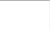 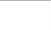 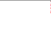 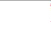 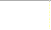 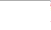 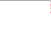 Ответы к заданиям с кратким ответом и с выбором ответаПриложение 3Сведения об учебниках (УМК), рекомендованных для реализации курса «Человек и его здоровье» в составе программ основного общегообразования по биологии в 8 классе.1.  Биология. 8 класс / авт. Драгомилов А.Г., Маш Р.Д. – М.: « Вентана-Граф», 2014 и последующие издания. Биология. 8 класс / авт. Сивоглазов В.И., Сапин М.Р., Каменский А.А. – М.: «Дрофа», 2014 и последующие издания. 2.Биология. 8 класс / авт. Сонин Н.И., Сапин М.Р. – М.: «Дрофа», 2014 и последующие издания. – Порядковый номер учебника 1.2.4.2.9.4.Биология. 8 класс / авт. Каменский А.А., Сарычева Н.Ю., Сухова Т.Е. – М.:«Вентана-Граф», 2014 и последующие издания. №п/пРазделы освоения учебного предметаЧислозаданий1Биология как наука. Методы биологии22Признаки живых организмов63Растения34Животные35Человек и его здоровье4Итого18№ п/пКонтролируемые требования (КТ) к уровню подготовки обучающихся(умения)1Уметь	объяснять	роль	биологии	в	формировании	современной естественнонаучной картины мира, в практической деятельности людей и самогоученика2Знать признаки живых организмов (растений, животных, грибов и бактерий)3Изучать биологические объекты и процессы: описывать и объяснять результатыопытов; описывать биологические объекты4Уметь определять принадлежность биологических объектов к определеннойсистематической группе (классификация)5Уметь распознавать и описывать на рисунках (фотографиях) основные части иорганоиды клеткиОБЪЕКТПРОЦЕССнейронпередача нервного импульса…иммунный ответА)отсутствует ядро1)	бактериальнаяБ)хромосомы расположены в ядре2)	грибнаяВ)присутствуют разнообразные органоидыГ)в клетке одна кольцевая хромосомаД)АТФ синтезируется в митохондрияхАБВГДОтвет: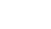 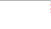 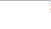 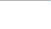 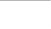 №заданияОтветБалл121241331441531621721812212291452102452112513411234521312521453412115124216245217436521826132